 сценарий родительского собрания в нетрадиционном формате «дружеского общения»Подготовили и провели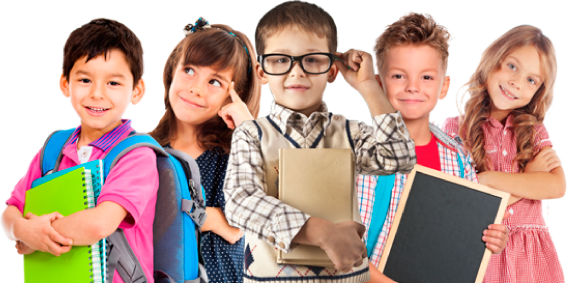 воспитатели первой категорииДзагоева  Светлана БорисовнаДатдеева Ирина Владимированасентябрь, 2021АктуальностьЗа время пандемии отношение родителей к детском саду менялось не раз. Семьи воспитанников и педагоги оказались по разные стороны баррикады. В их общение, которое педагоги выстраивали годами, вмешался третий участник – вирус – и все разрушил. Поэтому на собрании у нас программа максимум – настроить родителей на доброжелательный разговор, развеять их страхи и заверить в том, что в вашем детском саду соблюдаются все санитарные требования. Чтобы как можно больше родителей пришли на собрание, мы отправили приглашения на дружеский ужин и сохраняли интригу до дня встречи.  Цели  родительского собрания•	Познакомить родителей с итогами летней оздоровительной работы.•	Проинформировать о новых санитарных требованиях и ограничениях в связи с ними.•	Рассказать о противоэпидемических мероприятиях, которые запланированы в детском саду с сентября.•	Обсудить задачи и перспективы взаимодействия на новый учебный год.•	Обновить анкетные данные семей воспитанников и собрать данные «новичков».•	Создать положительный эмоциональный настрой на взаимодействие в течение учебного года.                           Заведующий МБДОУ                 Хайманова З.Н.Ход родительского собрания На экране 1-й слайд – тема родительского собрания – «Детство – самая счастливая пора».Вступительная частьТекст выступления воспитателя: Здравствуйте, уважаемые родители! Я рада снова видеть вас в детском саду. Тема нашей встречи: «Детство – самая счастливая пора». И в наших с вами силах сделать этот период в жизни ваших детей еще более содержательным и ярким. Несмотря на ограничения и повышенные санитарные требования из-за COVID-19, мы постарались сделать пребывание дошкольников в детском саду в летний период комфортным и безопасным, чтобы они могли заниматься интересными им делами, как обычно. Многие ограничения останутся актуальными и в новом учебном году.Но мы с вами должны понимать, что все это необходимо, чтобы в первую очередь обеспечить охрану жизни и здоровьям вашим детям. Все вы пришли с работы, устали и проголодались, поэтому мы решили вас попотчевать и приготовили «ужин», который включает такой ассортимент блюд.На экране 2-й слайд – меню «ужина». Заведующий читает повестку собрания.Первое блюдо «Летняя солянка» Отчет о летней оздоровительной работе. Задачи на новый учебный годГорячее блюдо «Новинка» Салат «Винегрет»Десерт «Виват героям!»Награждение родителей по итогам прошлого года.На экране 3-й слайд – «Приятного аппетита».  Основная часть1-е блюдо – суп «Летняя солянка»Текст выступления воспитателя: Добрый вечер, уважаемые гости! Предлагаю вам первое блюдо – суп «Летняя солянка». Я расскажу о том, как прошел летний оздоровительный период в нашем детском саду. Пандемия коронавируса внесла коррективы в нашу работу. Воспитанники посещали групповые ячейки в разных концах здания со своим отдельным входом. На прогулках дети также гуляли на отдаленных друг от друга участках. Таким образом, было соблюдено требование Роспотребнадзора – исключить пересечение воспитанников из разных групп в здании детского сада и во время прогулок.                           Заведующий МБДОУ                 Хайманова З.Н.Также строго соблюдались другие требования Роспотребнадзора, в частности, каждый день воспитатели проводили с детьми максимальное время на улице. В каждой группе был организован утренний фильтр с обязательной термометрией, осматривали детей на наличие признаков ОРВИ. В течение дня медицинская сестра и воспитатели наблюдали за детьми и в случае признаков респираторных заболеваний помещали ребенка в изолятор под наблюдение медицинской сестры и вызывали родителей.Ежедневно в течение всего летнего периода проводилась и проводится сейчас дезинфекция всех помещений детского сада, мебели, дверных ручек, сантехники, посуды, кухонного оборудования, игрушек,игрового оборудования на прогулочных участках. Запас дезинфицирующих средств достаточный. Также проводилось и проводится регулярное кварцевание, соблюдается режим проветривания в группах.Кроме того, летом на территории детского сада действовал строгий масочный режим, именно поэтому мы просили всех вас приходить в масках. Спасибо, что вы выполняли эти требования вместе с нами.С учетом поставленных целей и задач, а также эпидемиологической ситуации в нашем регионе мы провели инструктажи среди сотрудников:¬ по организации охраны жизни и здоровья воспитанников в летний период;¬ предупреждению детского травматизма;¬ правилам оказания первой помощи;¬ организации жизнедеятельности воспитанников в условиях распространения COVID-19.На территории детского сада были созданы необходимые условия для двигательной и познавательной активности дошкольников, в частности мы обновили и пополнили игровое и спортивное оборудование на участках групп, привезли новый песок. Мы оформили клумбы, цветники, дорожки.Строили свою работу в соответствии с перспективно-календарным планом и приоритетными направления: физкультурно-оздоровительная работа, экологическое воспитание, игровая, музыкальная и изобразительная деятельность. Ежедневно через различные виды деятельности дети «погружались» в разные темы: День дружбы, День вежливости и хороших манер, День улыбок, День России, День здоровья, проводили разные тематические мероприятия:квесты, викторины, конкурсы, выставки, соревнования. Большинство из них – на улице и при строгом соблюдении требований Роспотребнадзора.                           Заведующий МБДОУ                 Хайманова З.Н.На экране 5-й слайд – фотоотчет о летних мероприятиях в детском саду.Большую роль летом уделяли оздоровлению детей и их гигиеническому воспитанию. Много гуляли на свежем воздухе, принимали солнечные ванны, учили правильно мыть руки. Дошкольники пили соки, употребляли в пищу много овощей и фруктов, выполняли закаливающие процедуры, играли, резвились и радовались беззаботным летним денькам. Чтобы повышать уровень компетентности родителей в вопросах развития и воспитания детей,педагоги проводили консультации, в том числе дистанционно, размещали консультационный материал на стендах и сайте ДОО. Ну и конечно же, мы занимались подготовкой к новому учебному году: писали планы, готовили группы. Таким образом, все направления летней оздоровительной работы и работы по подготовке к учебному году были реализованы в полном объеме. 2-е блюдо – горячее «Новинка»А мы, уважаемые родители, переходим к следующему блюду нашего меню – горячее «Новинка». Я познакомлю вас с целями и задачами на предстоящий год. Основные направления, цели и задачи на 2021/22 учебный годПриоритетные направления работы: развитие речи и речевой активности детей; воспитание культуры поведения воспитанников; внедрение новых форм взаимодействия с семьями.Цель: создать в детском саду оптимальные условия для всестороннего развития воспитанников.Задачи:¬ продолжить работу по формированию у воспитанников нравственных ценностей;¬ создавать специальные образовательные условия для детей с ОВЗ;¬ внедрить в педагогический процесс современные подходы к работе с детьми;¬ использовать нетрадиционные формы взаимодействия с семьями воспитанников.Как вы видите, уважаемые родители, главная наша цель на предстоящий год – создать оптимальные условия для всестороннего развития воспитанников.Для этого в течение года мы вместе с вами будем совершенствовать профессиональное мастерство, внедрять современные педагогические технологии в работу, создавать уют в группах и трансформировать развивающую среду с учетом возрастных, индивидуальных особенностей, интересов и потребностей воспитанников. Конечно, чтобы достигнуть этой цели, нам не обойтись без вашего участия.                           Заведующий МБДОУ                 Хайманова З.Н.Поэтому в новом учебном году мы запланировали совместные с вами мероприятия.На экране 6-й слайд – План взаимодействия с родителями на 2021/22 учебный год.К сожалению в первом полугодии учебного года в плане нет мероприятий, совместных с вами и детьми. Это связано с тем, что Роспотребнадзор запретил проводить массовые мероприятия с участием лиц, которые не являются работниками детского сада.  О формате встреч с вами в течение этого периода мы будем информировать вас исходя из ситуации. Но мы предусмотрели совместные детско-взрослые мероприятия, которые позволят вам включиться в жизнь группы вашего ребенка и принять в них участие даже дистанционно. Все эти мероприятия нацелены на то, чтобы объединить наши усилия в вопросах воспитания и развития детей. Помните, все, что мы с вами делаем, – во благо наших детей и их счастливого детства!3-е блюдо – салат «Винегрет»Пришло время салата «Винегрет». Предлагаю нам вместе его «приготовить» – напишите на листочках с «овощами» ваши пожелания и предложения по работе детского сада на учебный год. А затем «продегустируем», какой салат у нас получился, – обсудим текущие вопросы.Второй воспитатель выносит салатник с бумажными листочками и ручки.Родители берут по одному листочку, пишут на них свои вопросы и предложения и складывают обратно. Затем воспитатели зачитывают их и обсуждают вместе с родителями интересующие их вопросы.4-е блюдо – десерт «Виват героям!»А сейчас мы приступаем к десерту «Виват героям!». Это самая приятная часть нашего вечера. Приглашаю родителей (называет их фамилии, имена, отчества) для вручения дипломов за участие и победу в конкурсных мероприятиях, которые проходили весной и летом, а также благодарностей за участие в благоустройстве территории детского сада. Заключительная частьУважаемые родители, на этом наш «дружеский ужин» подошел к концу. Мы были рады встрече с вами и надеемся на наше дальнейшее плодотворное сотрудничество.Детство – самая счастливая пора! И наша с вами задача воплотить в жизнь это замечательное утверждение! Спасибо за внимание! До новых встреч!На экране 7-й слайд – «До новых встреч!».                          Заведующий МБДОУ                 Хайманова З.Н.